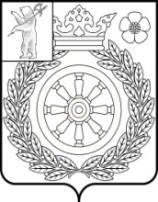 АДМИНИСТРАЦИЯ ВЕЛИКОСЕЛЬСКОГО СЕЛЬСКОГО ПОСЕЛЕНИЯП О С Т А Н О В Л Е Н И Е25.05.2022 г.                                       № 41Об утверждении сроков купального сезона и о запрете мест для купания  в летний период 2022г. на территории Великосельского сельского поселенияВ  соответствии с Федеральными законами от 06.10.2003 г. № 131-ФЗ «Об общих принципах организации местного самоуправления»,  от 21.12. . № 68-ФЗ « О защите населения и территорий от чрезвычайных ситуаций природного и техногенного характера», Правилами охраны жизни людей на водных объектах Ярославской области и Правилами пользования водными объектами для плавания на маломерных судах в Ярославской области, а также в  целях  предотвращения несчастных случаев на водных объектах сельского поселения»,  ст. 27  Устава Великосельского сельского поселения.АДМИНИСТРАЦИЯ ВЕЛИКОСЕЛЬСКОГО СЕЛЬСКОГО ПОСЕЛЕНИЯ ПОСТАНОВЛЯЕТ:Утвердить сроки купального сезона: начало 15 июня 2022 г., окончание 10 августа 2022 г.Утвердить  Перечень потенциально опасных участков водоемов, запрещенных для купания  на территории Великосельского сельского поселения. Приложение 1.Проводить разъяснительную и профилактическую работы с населением по правилам безопасного  повеления  на водных объектах, обучения навыкам самоспасения и оказания первой помощи.Контроль исполнения данного постановления возложить на заместителя главы Администрации Великосельского сельского поселения А.А. Малкову.Постановление опубликовать в районной массовой газете «Гаврилов -Ямский  вестник» и на официальном сайте Администрации Великосельского сельского поселения.Постановление вступает в силу после официального опубликования.Глава Великосельского сельского поселения                                                                          В.И. ВодопьяновС полной версией постановления можно ознакомиться на официальном сайтеАдминистрации Великосельского сельского поселения www.admvelikoe.ru и вАдминистрации Великосельского сельского поселения по адресу: с. Великое, ул.Советская, д.30